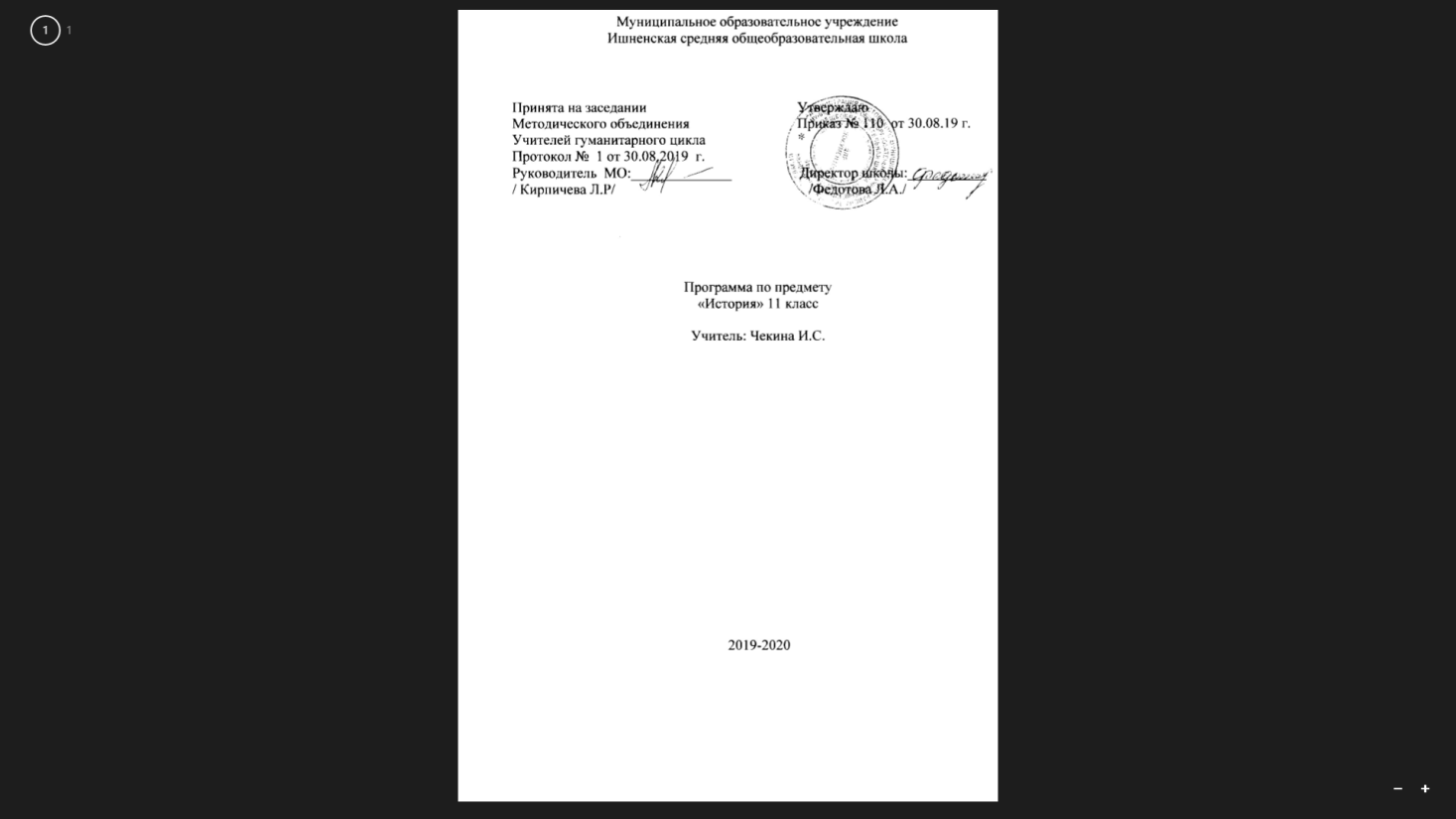 ПОЯСНИТЕЛЬНАЯ ЗАПИСКАПреподавание предмета «История» в 2019 – 2020 учебном году ведётся в соответствии со следующими нормативными и распорядительными документами:Приказ Минобрнауки России от17 декабря 2010 года No1897 «Об утверждении и введении в действие федерального государственного образовательного стандарта основного общего образования»Приказ Минобрнауки России от 6 октября 2009 года No413 «Об утверждении и введении в действие федерального государственного образовательного стандарта среднего общего образования»Профессиональные стандарты:«Педагог (педагогическая деятельность в дошкольном, начальном общем,основном общем, среднем общем образовании) (воспитатель, учитель)» (утвержден Приказом Минтруда России от 18.10.2013 No544н).Предметные стандарты:историко-культурный стандарт по истории России,историко-культурный стандарт по всеобщей истории.Приказы и письма Минобрнауки РФ«О рабочих программах учебных предметов». Письмо Минобрнауки России от 28.10.2015 г. No08-1786,Примерные основные образовательные программы основного и среднего общего образования, включенные в реестр примерных основных образовательных программ http://fgosreestr.ru/,Федеральный перечень учебников, рекомендуемых к использованию при реализации имеющих государственную аккредитацию образовательных программ начального общего, основного общего, среднего общего образования от 31 марта 2014 года No253. (С дополнениями).Региональные документыПисьмо департамента образования Ярославской области от 11.06.2015. No1031/01-10 «О примерных основных образовательных программах»,Письмо департамента образования Ярославской области от 05.10.2015. NoИХ 24-3483/15 «О переходе на преподавание истории на основе историко-культурного стандарта»,Письмо департамента образования Ярославской области от13.09.2016. No24-4444/16 «Об истории России и всеобщей истории»,Методические письма о преподавании истории на основе историко-культурного стандарта, разработанные специалистами ГАУ ДПО ЯО ИРО.Положение о рабочей программе Ишненской СОШДанная рабочая программа для 11 класса составлена на основе федерального компонента государственного стандарта сренего общего образования по истории, базисного учебного плана, федеральных примерных программ общего образования по истории, а также в соответствии с авторской программой курса «История». Базовый уровень. 10-11 классы / авт.-сост. Л.А. Пашкина. – М.: ООО «Русское слово – учебник», 2016. Программа обеспечена учебником: Сахаров А.Н., Загладин Н.В. «История с древнейших времен до конца 19 века», 10 класс, базовый уровень М., "Русское слово-учебник», 2018 г., 448 с. и учебником: Загладин Н. В., Петров Ю.А.«История - конец ХIХ – начало ХХI века», 11 класс.базовый уровень, М., «Русское слово», 2016 г. 448 с.Место предмета в базисном учебном планеФедеральный базисный учебный план для образовательных учреждений Российской Федерации отводит 140  часов для обязательного изучения учебного предмета «История» на ступени среднего (полного) общего образования на базовом уровне, в том числе: в X и XI классах по 70 часов, из расчета 2 учебных часа в неделю.Количество учебных недель в 2019/20 учебном году – 34 недели. Общее количество учебных часов в году на курсы истории – 68 ч. Преподавание синхронно- параллельное «Всеобщая история» и  «История России».Хронологические рамки курсов – 10 класс «С древнейших времен до концаXIX века», 11класс «Конец XIX - начало XXI века»Основной метод обучения - проблемно-аналитическое изучение исторического материала. Основная цель обучения -  систематизация и фундаментализация знаний учащихся. Контроль за усвоением знаниевого и деятельностного компонентов государственного образовательного стандарта осуществляется в ходе предварительной, текущей, тематической, итоговой проверки, с учетом подготовки к ЕГЭ. Примерная программа рассчитана на 140 учебных часов. При этом в ней предусмотрен резерв свободного учебного времени в объеме 20 учебных часов (или 14,3 %) для реализации авторских подходов, использования разнообразных форм организации учебного процесса, внедрения современных методов обучения и педагогических технологий.В соответствии с базисным учебным планом, «История» входит в состав учебных предметов, обязательных для изучения на ступени среднего (полного) общего образования.Планируемые результаты освоения курсаМетодической основой преподавания истории на ступени среднего (полного) общего образования, согласно ФГОС, является системно-деятельностный подход, обеспечивающий достижение личностных, метапредметных и предметных образовательных результатов посредством организации активной познавательной деятельности обучающихся.Личностными результатами освоения курса истории являются:сформированность российской гражданской идентичности, уважительного отношения к своему народу, чувства ответственности перед Родиной, гордости за свой край, свою Родину, прошлое и настоящее многонационального народа России;сформированность гражданской позиции обучающегося как активного и ответственного члена российского общества, осознающего свои конституционные права и обязанности, уважающего закон и правопорядок, обладающего чувством собственного достоинства, осознанно принимающего традиционные национальные и общечеловеческие гуманистические и демократические ценности;сформированность мировоззрения, соответствующего современному уровню развития науки и общественной практики, основанного на диалоге культур, а также различных форм общественного сознания, осознание своего места в поликультурном мире;сформированность основ саморазвития и самовоспитания в соответствии с общечеловеческими ценностями и идеалами гражданского общества; готовность и способность к самостоятельной, творческой и ответственной деятельности;толерантное сознание и поведение в поликультурном мире, готовность и способность вести диалог с другими людьми, достигать в нём взаимопонимания, находить общие цели и сотрудничать для их достижения;готовность противостоять идеологии экстремизма, национализма, ксенофобии; коррупции; дискриминации по социальным, религиозным, расовым, национальным признакам и другим негативным социальным явлениям;нравственное сознание и поведение на основе усвоения общечеловеческих ценностей;готовность и способность к образованию и самообразованию, на протяжении всей жизни; сознательное отношение к непрерывному образованию как условию успешной профессиональной и общественной деятельности.Метапредметные результаты освоения курса истории представлены тремя группами универсальных учебных действий (далее УУД).Регулятивные УУД:умение самостоятельно определять цели / задачи, задавать параметры и критерии, по которым можно определить, что цель / достигнута;способность оценивать возможные последствия достижения поставленной цели;умение организовывать эффективный поиск ресурсов, необходимых для достижения поставленной цели;умение сопоставлять полученный результат деятельности с поставленной заранее целью.Познавательные УУД:умение искать и находить обобщенные способы решения задач, в том числе, осуществлять развернутый информационный поиск и ставить на его основе новые (учебные и познавательные) задачи;умение критически оценивать и интерпретировать информацию с разных позиций, распознавать и фиксировать противоречия в информационных источниках;умение преобразовывать информацию из одной формы в другую;умение находить и приводить критические аргументы в отношении действий и суждений другого; спокойно и разумно относиться к критическим замечаниям в отношении собственного суждения, рассматривать их как ресурс собственного развития;способность выходить за рамки учебного предмета и осуществлять целенаправленный поиск возможностей для широкого переноса средств и способов действия;умение выстраивать индивидуальную образовательную траекторию, учитывая ограничения со стороны других участников и ресурсные ограничения.Коммуникативные УУД:способность осуществлять деловую коммуникацию как со сверстниками, так и со взрослыми;способность выступать в разных ролях при осуществлении групповой работы (генератор идей, критик, исполнитель, выступающий, эксперт и т.д.);умение координировать и выполнять работу в условиях реального, виртуального и комбинированного взаимодействия;умение развернуто, логично и точно излагать свою точку зрения с использованием адекватных (устных и письменных) языковых средств;• способность распознавать конфликтногенные ситуации и предотвращать конфликты, выстраивать деловую и образовательную коммуникацию, избегая личностных оценочных суждений.На предметном уровне в результате освоение курса истории на базовом уровнеобучающиеся научатся:характеризовать этапы становления исторической науки;раскрывать сущность методов исторического познания и применять их на практике;формулировать принципы периодизации истории развития человечества;определять роль исторической науки и исторического познания в решении задач прогрессивного развития России в глобальном мире;датировать важнейшие события и процессы мировой истории, характеризовать их в контексте конкретных исторических периодов и этапов развития человечества;владеть современной терминологией исторической науки, предусмотренной программой;характеризовать особенности исторического пути России и оценивать её роль в мировом сообществе;анализировать современные версии и трактовки важнейших проблем отечественной и всемирной истории;проводить поиск исторической информации в источниках разного типа;критически анализировать источник исторической информации (характеризовать авторство источника, время, обстоятельства и цели его создания);анализировать историческую информацию, представленную в разных знаковых системах (текст, карта, таблица, схема, аудиовизуальный ряд);различать в исторической информации факты и мнения, исторические описания и исторические объяснения;готовить сообщения, презентации и рефераты по исторической тематике;устанавливать причинно-следственные связи между явлениями, пространственные и временные рамки изучаемых исторических процессов и явлений;вести диалог и обосновывать свою точку зрения в дискуссии по исторической тематике;         обучающиеся получат возможность научиться:объяснять историческую обусловленность современных общественных процессов;соотносить историческое время, исторические события, действия и поступки исторических личностей;определять место и время создания исторических документов;представлять историческую информацию в виде таблиц, схем, графиков и др.;характеризовать современные версии и трактовки важнейших проблем отечественной и мировой истории;приводить примеры и аргументы в защиту своей точки зрения;проводить самостоятельные исторические исследования и реконструкцию исторических событий;использовать полученные знания и освоенные умения в практической деятельности и повседневной жизни для определения собственной позиции по отношению к явлениям современной жизни, исходя из их исторической обусловленности; соотнесения своих действий и поступков окружающих с исторически возникшими формами социального поведения.Среди форм и методов организации учебного процесса целесообразно использовать не только традиционные уроки, но и сравнительно инновационные: школьные лекции, семинары, практикумы, диспуты и дискуссии, медиа-уроки.В предлагаемых учебниках содержатся документы, которые позволяют организовать уроки с опорой на работу учащихся с источниками. Но для проведения полноценных школьных семинарских занятий рекомендуется дополнительно использовать хрестоматии для учащихся:История России с древнейших времен до конца XVII в.: Хрестоматия/Авторы-составители Л.Е. Морозова, Е.В. Пчелов. Под ред. А.Н. Сахарова. – М.: Вербум-М, 2003.История России. XVIII-XIXвв.: Хрестоматия/Авторы-составители Писарькова Л.Ф., Данилина Г.Я..Под ред. А.Н. Сахарова. – М.: Вербум-М, 2003.Хрестоматия по истории России. В 4-х тт. – Т. 1. С древнейших времен до XVII века /Сост. : И.В. Бабич, В.Н. Захаров, И.Е. Уколова. – М.: МИРОС – Международные отношения, 1994.Хрестоматия по истории России. В 4-х тт. – Т. 2. В 2 кн. Кн. I. XVII – начало XVIII века /Сост. : И.В. Бабич, В.Н. Захаров, И.Е. Уколова. – М.: МИРОС – Международные отношения, 1995.Хрестоматия по истории России. В 4-х тт. – Т. 2. В 2 кн. Кн. II. Вторая четверть – конец XVIII века /Сост.: И.В. Бабич, В.Н. Захаров, И.Е. Уколова. – М.: МИРОС, 1997.Требования к уровню подготовки выпускниковВ результате изучения истории ученик должензнать/пониматьосновные этапы и ключевые события истории России и мира с древности до наших дней; выдающихся деятелей отечественной и всеобщей истории;важнейшие достижения культуры и системы ценностей, сформировавшиеся в ходе исторического развития;изученные виды исторических источников;уметьсоотносить даты событий отечественной и всеобщей истории с веком; определять последовательность и длительность важнейших событий отечественной и всеобщей истории;использовать текст исторического источника при ответе на вопросы, решении различных учебных задач; сравнивать свидетельства разных источников; показывать на исторической карте территории расселения народов, границы государств, города, места значительных исторических событий;рассказывать о важнейших исторических событиях и их участниках, показывая знание необходимых  фактов, дат, терминов; давать описание исторических событий и памятников культуры на основе текста и иллюстративного материала учебника, фрагментов исторических источников; использовать приобретенные знания при написании творческих работ (в том числе сочинений), отчетов об экскурсиях, рефератов;соотносить общие исторические процессы и отдельные факты; выявлять существенные черты исторических процессов, явлений и событий; группировать исторические явления и события по заданному признаку; объяснять смысл изученных исторических понятий и терминов, выявлять общность и различия сравниваемых исторических событий и явлений; определять на основе учебного материала причины и следствия важнейших исторических событий; объяснять свое отношение к наиболее значительным событиям и личностям истории России и всеобщей истории, достижениям отечественной и мировой культуры;использовать приобретенные знания и умения в практической деятельности и повседневной жизни для:понимания исторических причин и исторического значения событий и явлений современной жизни;высказывания собственных суждений об историческом наследии народов России и мира;объяснения исторически сложившихся норм социального поведения;использования знаний об историческом пути и традициях народов России и мира в общении с людьми другой культуры, национальной и религиозной принадлежности.УМК Преподавание двух курсов – История России и Всеобщая история осуществляется на базовом уровне по учебникам издательской линии «Русское слово»:  Загладин Н.В., Петров Ю. А.. История.кXIX – н.  XX1 века: Уч. для 11 класса. – М.: ООО «Русское слово – учебник», 2016. – 448 с.Н.В. Загладин, Н.А Симония. Уч. для 11 класса.Всеобщая история с древнейших времен до конца 19 века.М.: ООО «Русское слово-учебник», 2014.-432с.Н.В. Загладин Всеобщая история.: Учебник для 11 класса общеобр. учреждений. – М.: ООО «Русское слово- учебник», 2016. – 416 с.Авторская программой курса «История». Базовый уровень. 10-11 классы авт.сост.Л.А.Пашкина.– М.: ООО «Русское слово – учебник», 2016.Тематическое планирование11 классСодержание учебного предмета по курсу истории 11 классПовторение: «От Руси к России» (1 ч.)Глава 1. Россия и Мир в начале 20 века (11 ч.) Россия на рубеже веков. Самодержавие, сословный строй и модернизационные процессы. Российский монополистический капитализм и его особенности. Роль государства в экономической жизни страны. Реформы С.Ю.Витте. Аграрная реформа П.А.Столыпина. Нарастание экономических и социальных противоречий в условиях форсированной модернизации. Модернизация в странах Европы, США и Японии. Колониализм и обострение противоречий мирового развития в начале 20 в.Идейные течения, политические партии и общественные движения в России на рубеже веков. Революция 1905-1907 гг. Становление российского парламентаризма.Духовная жизнь российского общества во второй половине XIX — начале XX в. Развитие системы образования, научные достижения российских ученых. «Восточный вопрос» во внешней политике Российской империи. Россия в системе военно-политических союзов на рубеже XIX-XX вв. Русско-японская война. Пути развития стран Азии, Африки и Латинской Америки. Россия в Первой мировой войне. Влияние войны на российское общество.Глава 2. Россия и Мир между двумя войнами. (14 ч.)Революция и Гражданская война в России. Революция 1917 г. Временное правительство и Советы. Тактика политических партий. Провозглашение и утверждение советской власти. Учредительное собрание. Брестский мир. Формирование однопартийной системы. Экономическое и политическое развитие Западной Европы и Америки после Первой мировой войны.Ослабление колониальных империйГражданская война и иностранная интервенция. Политические программы участвующих сторон. Политика военного коммунизма. «Белый» и "красный» террор. Российская эмиграция. Переход к новой экономической политике .Образование СССР. Выбор путей объединения. Национально-государственное строительство. Партийные дискуссии о путях социалистической модернизации общества. Концепция построения социализма в отдельно взятой стране. Культ личности И.В.Сталина. Массовые репрессии. Конституция 1936 Г.Причины свертывания новой экономической политики. Индустриализация. Коллективизация. «Культурная революция». Создание советской системы образования. Идеологические основы советского общества. Дипломатическое признание СССР. Внешнеполитическая стратегия СССР между мировыми войнами.Глава 3. Человечество во Второй мировой  войне 1939 – 1945 гг. (6 ч.)Основные этапы военных действий. Советское военное искусство. Героизм советских людей в годы войны. Антигитлеровская коалиция и кампания 1942г.на Восточном фронте. Партизанское движение. Тыл в годы войны. Идеология и культура в годы войны. СССР в антигитлеровской коалиции. Роль СССР во Второй мировой войне.Глава 4Мировое развитие  в  первые  послевоенные десятилетия. 1945 – 1964 гг. (8ч.)Восстановление хозяйства. Идеологические кампании конца 1940-х гг. Складывание мировой социалистической системы. Холодная война и ее влияние на экономику и внешнюю политику страны. Овладение СССР ракетно-ядерным оружием. Полет человека в космос.Попытки преодоления культа личности. XX съезд КПСС. Экономические реформы Н.Хрущева. Освоение целины. Социальная политика. «Оттепель» в развитии культуры. Падение мировой колониальной системы . Страны Западной Европы и США в первые послевоенные десятилетия.Глава 5Россия и Мир в 1960-1990е.» (14 ч.)Концепция построения коммунизма. Теория развитого социализма. «Застой». Конституция 1977 г. Диссидентское и правозащитное движение. Теневая экономика.  Особенности развития советской культуры в 1960-1980 гг. Наука и образование в СССР. Политика разрядки.Достижение военно-стратегического паритета СССР и США.  Афганская война. Япония ,  новые индустриальные страны и Китай: новый этап развития. Социально- экономическое развитие Индии, исламского мира и Латинской Америки в 1950-1980ег.Попытки модернизации советского общества в условиях замедления темпов экономического роста. Политика перестройки и гласности. Формирование многопартийности. Кризис коммунистической идеологии. Межнациональные конфликты. Становление новой российской государственности. Августовские события 1991 г. Причины распада СССР. Новое политическое мышлениеГлава6.Россия и МИР на современном этапе развития.  (16 ч.)Российская Федерация (1991-2003 гг.). Политический кризис сентября — октября 1993 г. Конституция Российской Федерации 1993 г. Межнациональные и межконфессиоиалъные отношения в современной России. Чеченский конфликт. Политические партии и движения Российской Федерации. Российская Федерация и страны Содружества Независимых Государств.Переход к рыночной экономике: реформы и их последствия.Россия в мировых интеграционных процессах и формировании современной международно-правовой системы. Россия и вызовы глобализации.Президентские выборы 2000 г. Курс на укрепление государственности, экономический подъем, социальную и политическую стабильность, укрепление национальной безопасности, достойное для России место в мировом сообществе. Выборы 2007, 2008 г. Россия по пути реформ и стабилизации. Власть и общество: новая модель отношений.Российская культура в условиях радикального преобразования общества. Глобальные угрозы человечеству и поиски путей их преодоленияКАЛЕНДАРНО – ТЕМАТИЧЕСКОЕ ПЛАНИРОВАНИЕ 11 КЛАССЛитература  для  учителя  и  учащихся1.Ключевский  В.О. Русская  история. Полный  курс  лекций.М., 1993, Т.1-3.,2013 г. 2.Костомаров  Н.И.  Русская  история  в  жизнеописаниях  её  главнейших  деятелей. М.,  1990,  Т.1. 3. Платонов  С.Ф. Исторические  очерки. С-Пб., 1994,  СС.  Т.1-24. С.М.Соловьёв.  Чтения  и  рассказы  по  истории  России.  М.,  «Правда»,  1990 г.5.  Кулюгин  А.И.  Правители  России.  М., «Славянский  дом  книги»,  2004 г. 6.  Буганов  В.И.  и  Назарец  А.И.  Страницы  боевого  прошлого  нашей  страны.   М. «Просвещение».  1972 г. 7. Барабанов  В.В  и  др.  История  России.  М.,  «Астрель»,  2004 г. 8.. Интернет-ресурсы. 9. В.А.Шматуха. Всеобщая история.  От «А» до «Я». История России. От «А» до «Я». Справочное пособие. Ярославль. 20139.Сахаров А.М. Образование и развитие Российского государства в XIV-XVII вв. Разделы1.Россия и Мир в начале 20 века2.Россия и Мир между двумя войнами3.Человечество во Второй мировой  войне4.Мировое развитие  в  первые  послевоенные десятилетия5.Россия и Мир в 1960-1990е.г6.Россия и МИР на современном этапе развитияИтогАвторская программа121468141670Рабочая программа1+111479131368Контрольныеработы1111 116№ п/пСодержание учебного материала(наименование разделов курса, тем уроков)Кол-во часовДатаПлан/ факт.Основные знания: Персоналии, понятия, термины, хронологияОсновные компетенции: умения и навыки учащихсяВиды и  формы контроля, КИМыПримечаниеД/З1ИРВедение. Повторение  по теме: «От Руси к России»:-1Раннефеодальное государство,  раздробленность, централизованное государство, империя, реформы, просвещенный абсолютизм, идеология, Рюрик, Олег, Игорь и Ольга, Святослав, Владимир Святой, Владимир Мономах, Ю.Долгорукий, Д. Донской, И. Калита, Иван 3, Иван Грозный,  Б.Годунов, династия Романовых и др.Умение соотносить даты и события, характеризовать исторических деятелей, выявлять причинно-следственные связи Тестирование, понятийный диктант.Творческие работы учащихсяЗаписи в тетрадиПонятия, деятели, даты                                   Глава 1.  Россия и Мир в начале 20 века (11 ч.)                                   Глава 1.  Россия и Мир в начале 20 века (11 ч.)                                   Глава 1.  Россия и Мир в начале 20 века (11 ч.)                                   Глава 1.  Россия и Мир в начале 20 века (11 ч.)                                   Глава 1.  Россия и Мир в начале 20 века (11 ч.)                                   Глава 1.  Россия и Мир в начале 20 века (11 ч.)                                   Глава 1.  Россия и Мир в начале 20 века (11 ч.)2ИРВходной контроль1Изученное ранееУмение сравнивать истор. явления,  работа с текстами учебника, документовПрименение полученных знанийУметь работать с дополнительной литрой3ВИНТР и новый этап индустриального развитияМодернизация в странах Европы, США и Японии1Монополия картель трест синдикат концернМодернизация, эшелоны модернизацииУмение сравнивать истор. явления,  работа с текстами учебника, документовПрименение полученных знанийТворч. работа в группах№1, сообщения№2, по выбору4ИРРоссия на рубеже19 – 20 вв.1Сословный строй,  монополия,  монополистический капитализм, модернизациия, протекционизм, малоземелье С.Ю. Витте, А.И.ПутиловУмения:  работать с текстом источников;  составлять схемы и таблицы; соотносить даты с событиями; давать определение терминам и понятиям;давать краткую характеристику  деятелей;Умение высказывать собственное суждение, анализировать историческую обстановку, работать с источниками, документамиРабота с картой, экспресс - опросБеседа с элементами дискуссии                                              §4в.6,7 с. 21 Понятия, деятели5ИР Кризис империи: русско-японская война и революция 1905-1907 гг.1Полицейский  социализм, самодержавие, «Кровавое воскресенье»,  революция, черносотенцы, 1904 – 1905, 1905 – 1907 г.г.Николай II,  В.К.Плеве, С.В.Зубатов, Г.А.ГапонУмения:  работать с текстом источников;  составлять схемы и таблицы; соотносить даты с событиями; давать определение терминам и понятиям;давать краткую характеристику  деятелей;Умение высказывать собственное суждение, анализировать историческую обстановку, работать с источниками, документамиУстный опрос, работа с картой, составление плана  событий§5 в.1, 5,7 с. 39 .  Понятия, деятели, даты 6ИРПолитическая жизнь страны после Манифеста 17 октября 1905 г.1Политическая партия, фракция, либерализм, кадеты, октябристы, эсеры, меньшевики, большевики, парламентаризмП.Н.Милюков, А.И.Гучков, В.И. Ульянов (Ленин), В.Н.Чернов, В.М. ПуришкевичУмения:  работать с текстом источников;  составлять схемы и таблицы; соотносить даты с событиями; давать определение терминам и понятиям;давать краткую характеристику  деятелей;Умение высказывать собственное суждение, анализировать историческую обстановку, работать с источниками, документамиПроверка таблицы, развернутый ответ по характеристике  партиям, анализ схемы на с. 52§5 в. 4,5, с. 53 деятели,  закончить таблицу7ИРТретьеиюньская монархия и реформы П.А. Столыпина1Третьеиюньская монархия, реформа, военно- полевые суды, переселенческая политика, отруб, хутор, артели, кооперативы, политический кризисП.А.Столыпин 1907Умения:  работать с текстом источников;  составлять схемы и таблицы; соотносить даты с событиями; давать определение терминам и понятиям;давать краткую характеристику  деятелей;Умение высказывать собственное суждение, анализировать историческую обстановку, работать с источниками, документамиОтветы по вопросам, понятийный диктант§6 в. 1,4,5,6 с. 64.  Понятия, даты8ИРКультура России в конце 19 – начале 20 века  1Интеллигенция, художественная культура, декадентство, символизм, футуризм, акмеизм, модерн, абстракционизм, примитивизм, авангардПерсоналии  в науке, искусствеПодготовка сообщений, умение характеризовать исторических  деятелейСообщения, экспресс - опрос§7 в., Понятия, деятели,  сообщения(презентации)9ВИКолониализм и обострение противоречий мирового развития в начале 20 в.1Экономический кризисРабота  с текстами учебника, документов, исторической картой.Объяснение исторических терминовУмение  систематизировать учебный материал и составлять таблицыНавыки тестированияУмение высказывать собственноеИнд. работа с документами. Повторение дат, работа с картой№8, вопросы10ВИПути развития стран Азии, Африки и Латинской Америки1Колонизация колония метрополия национально - освободительное движениеРабота  с текстами учебника, документов, исторической картой.Объяснение исторических терминовУмение  систематизировать учебный материал и составлять таблицыНавыки тестированияУмение высказывать собственноеИнд. работа с документами. Повторение дат, работа с картой№9, дод. таблицу11ВИПервая мировая война.1Антанта  Центральные державы1914 – 1918 г.г.Мировая война, военно – промышленные комитеты, Земгор, «министерская чехарда»,  «Прогрессивный блок» А.Брусилов, Г.Распутин, А.Самсонов,  П.РенненкамфРабота  с текстами учебника, документов, исторической картой.Объяснение исторических терминовУмение  систематизировать учебный материал и составлять таблицыНавыки тестированияУмение высказывать собственноеПовторение дат, работа с картой, сообщения№10, подг. К обобщ. уроку12ИРПОУ по теме: «Российская империя накануне первой мировой войны». 1Основные понятия, даты, персоналии разделаНавыки тестированияЗачет и тестирование по теме разделаВопросы на с. 78                                     Глава 2. Россия и Мир между двумя войнами. (14 ч.)                                     Глава 2. Россия и Мир между двумя войнами. (14 ч.)                                     Глава 2. Россия и Мир между двумя войнами. (14 ч.)                                     Глава 2. Россия и Мир между двумя войнами. (14 ч.)                                     Глава 2. Россия и Мир между двумя войнами. (14 ч.)                                     Глава 2. Россия и Мир между двумя войнами. (14 ч.)                                     Глава 2. Россия и Мир между двумя войнами. (14 ч.)13ИРФевральская революция 1917 г. 1Временное правительство, Учредительное собрание,  Советы рабочих и солдатских депутатов, Красная гвардия, А.Керенский, Л.Корнилов, Г.Львов 1917 г.Проверка таблицы, хроники событий. Характеристика деятелей. Ответы по  вопросам д/з§11 в.1, 6,5 с. 102 Закончить табл., хронику событий14ИРПереход власти к партии большевиков1Аннексия, контрибуция, право наций на самоопределение, рабочий контроль, социалистическая революция, однопартийная система, Брестский мир,1918 г.Л.Троцкий, Ф.ДзержинскийЭкспресс - опрос, проверка тезисов текста учебника§12 в., Понятия, деятели, датысообщения, понятия15ИРГражданская война  и иностранная интервенция. 1918 – 1922гг.1Гражданская война, интервенция, «белый» и  «красный»  террор военный коммунизм, продразверстка,  продотряды,  комбеды. РВС, РКСМА.Каледин,  А.Деникин, П. Краснов, А.Колчак, М.Фрунзе, М.Тухачевский, С.Каменев, С.Буденный, К.Ворошилов, Н.Махно 1918 – 1922 г.г.Работа с картой,Письменная работа по характеристике деятелей. Проверка  тезисов ответа§13 в.1, 3, 8, 9 с. 134, сообщения16
ИРЗавершение Гражданской войны и образование СССР1План автономизации, белая эмиграция, федерализм, национально – государственное строительство, дипломатическое признание, 1922 г.   Г.ЧичеринУмение сравнивать исторические события, высказывать собственное суждениеПроверка таблицы, ответы на вопросы д/з.§14, вопросы на с. 148, закончить таблицу. 17ИРОт военного коммунизма  к НЭПу1НЭП, хозрасчет, индустриализация, партаппарат. 1921 г. Н.Бухарин, Г.Зиновьев, И.Сталин,  Патриарх ТихонУмение сравнивать различные точки зрения, работать с  текстом учебникаБеседа с элементами дискуссии.§15 в.1, 3, 4 с. 159, даты   18ИР Культура  страны Советов 1917-22 г.1«Окна РОСТА», Пролеткульт, конструктивизм, идеологияБ.Кустодиев, К.Юон, К.Малевич, И.Шадр, В.Мухина,Б.Пастернак, С.Коненков, С.Есенин, А.Щусев, А.Довженко, С.Эйзенштейн, В.МейерхольдПодготовка сообщений, умение работатьc  дополнительной литературой, интернет - ресурсамиСообщения, презентации учащихся. Экспресс – опрос. §16 в., Понятия, деятели. Сообщения19ИРСоветская модернизация экономики и оборонной системы страны в 1930 –е гг. Становление советской культуры.1Модернизация, индустриализация, коллективизация, колхоз, МТС, соцсоревнование, стахановцы, пятилетка, культурная революции. 1929 г. А.Стаханов, Г.Орджоникидзе, П.Капица, А.Иоффе, В.Чкалов, И.ПапанинУмение работать с текстом источников; составлять таблицу; соотносить даты с событиями;   давать определение терминам и понятиям; давать краткую характеристику деятелейПроверка д/з по вопросам, тезисов ответа по характеристике модернизации§17  вопросы , тв. задания20ИР Культ личности Сталина, массовые репрессии и политическая системы СССР1Культ личности, политический террор, репрессии, централизованная система управления С.Киров1934 г., 1936 – 1938 г.г.Умение работать с текстом источников; составлять таблицу; соотносить даты с событиями;   давать определение терминам и понятиям; давать краткую характеристику деятелейДискуссия по проблемным  вопросам. Сообщения учащихся§18 в.3,4 сообщения21ИР Культура и искусство СССР  в межвоенные годы1Социалистический реализм, красный уголокДеятели науки и культурыПодготовка сообщений, умение работатьc  дополнительной литературой, интернет - ресурсамиСообщения,  защита проектов §19 в., Сообщения, творческие работы22ВИЭкономическое и политическое развитие Западной Европы и Америки после Первой мировой войны.1Либерализм консерватизм Ллойд Джордж Фашизм тоталитаризмавторитаризм диктатураМуссолини Гитлер  Милитаризм пацифизм Лига наций  Работа с истор. картой. Умение анализировать и сравнивать исторические явления, давать характеристику деятелямСистематизация учебного материала.Навыки тестированияОбъяснение понятий, анализ схем (устный опрос)№20, термины, даты23ВИОслабление колониальных империй 1Кемаль Чан Кайши  Сунь ЯтсенРабота с истор. картой. Умение анализировать и сравнивать исторические явления, давать характеристику деятелямСистематизация учебного материала.Навыки тестированияРабота с картой, характеристика деятелей№21, вопросы24ВИМеждународные отношения между двумя войнами1Коллективная безопасностьМ.Литвинов, В.МолотовУмение работать с картой, анализировать и обобщать учебный материалРабота с картой, проверка хронологической таблицы§22 в.1,2 с. 211 Закончить таблицу25ВИДуховная жизнь и развитие мировой культуры в 1 п 20века1 Тойнби модерн футуризм абстракционизм  технократизм Романтизм  реализм  модернизмПодготовка сообщений. Сравнение художественных стилеСообщения№23, подг. к обобщ. уроку.26ВИПОУ по теме: « Россия и Мир между двумя войнами.» 1Основные понятия, деятели, события темыУмение обобщать материал, навыки тестированияПисьменный зачет по разделу ТестированиеВопросы на  с. 187                               Глава 3. Человечество во Второй мировой  войне 1939 – 1945 гг. (7 ч.)                               Глава 3. Человечество во Второй мировой  войне 1939 – 1945 гг. (7 ч.)                               Глава 3. Человечество во Второй мировой  войне 1939 – 1945 гг. (7 ч.)                               Глава 3. Человечество во Второй мировой  войне 1939 – 1945 гг. (7 ч.)                               Глава 3. Человечество во Второй мировой  войне 1939 – 1945 гг. (7 ч.)                               Глава 3. Человечество во Второй мировой  войне 1939 – 1945 гг. (7 ч.)                               Глава 3. Человечество во Второй мировой  войне 1939 – 1945 гг. (7 ч.)27ВИОт европейской к мировой войне1Мировая войнаГ.Жуков 1939 г., 1939 – 1940 г.г.1940 г.Умение работать с исторической картой, соотносить даты и события; готовить сообщения, используя дополнительный материал.Умение анализировать исторические документы,  высказывать собственное суждение по теме войны; давать краткую характеристику  деятелей; сравнивать исторические событияРабота с учебником, дополнит.литрой№24, характеристика войны28 –29ИРНачальный период Великой Отечественной войны. Антигитлеровская коалиция и кампания 1942г.на Восточном фронте.11Великая Отечественная война, ГКО, народное ополчение, партизанское движение,  ленд–лиз, антигитлеровская коалиция, эвакуацияС.Тимошенко, И.Конев, И. Панфилов, В.Чуйков, С.Ковпак,А. Туполев Умение работать с исторической картой, соотносить даты и события; готовить сообщения, используя дополнительный материал.Умение анализировать исторические документы,  высказывать собственное суждение по теме войны; давать краткую характеристику  деятелей; сравнивать исторические событияРабота с картой. Устный опрос, инд. работа с документами.§25 -26 , карта. Даты, вопросы  на с. 218. деятели, основные сражения.30.ИРКоренной перелом в Великой Отечественной войне.  1Коренной перелом, второй фронт, «Окна ТАСС»Н.Ватутин, А.Еременко, И.Эренбург, А.Твардовский, В.Гроссман, К.Симонов, О.Бергольц, Д.Шостакович, Л.Утесов, К.Шульженко, Л.РуслановаУмение работать с исторической картой, соотносить даты и события; готовить сообщения, используя дополнительный материал.Умение анализировать исторические документы,  высказывать собственное суждение по теме войны; давать краткую характеристику  деятелей; сравнивать исторические событияРабота с картой, экспресс – опрос, инд. работа по схемам.сообщения§27, вопросы на с. 247. Сообщения ( творч. работа)31ИРНаступление Красной Армии на заключительном этапе Великой Отечественной войны.1Депортация, репарация, капитуляцияР.Малиновский,  Ф.ТолбухинУмение работать с исторической картой, соотносить даты и события; готовить сообщения, используя дополнительный материал.Умение анализировать исторические документы,  высказывать собственное суждение по теме войны; давать краткую характеристику  деятелей; сравнивать исторические событияРабота с картой, заполнение  хронологической таблицы§28  в. на с. 256, закончить таблицу.32ИРПричины, цена и значение Великой Победы1КонференцияГ.Жуков, А. ВасилевскийУмение работать с исторической картой, соотносить даты и события; готовить сообщения, используя дополнительный материал.Умение анализировать исторические документы,  высказывать собственное суждение по теме войны; давать краткую характеристику  деятелей; сравнивать исторические событияРассмотрение проблемных вопросов§29 в. 2,4 с. 265Подг. к тестированию33
ИРПОУ по теме: « Великая Отечественная война». 1Основные этапы войныНавыки тестирования, обобщение изученного материала разделаТестированиеВопросы на с. 265                            Глава  4. Мировое развитие  в  первые  послевоенные десятилетия. 1945 – 1964 гг. (9 ч.)                            Глава  4. Мировое развитие  в  первые  послевоенные десятилетия. 1945 – 1964 гг. (9 ч.)                            Глава  4. Мировое развитие  в  первые  послевоенные десятилетия. 1945 – 1964 гг. (9 ч.)                            Глава  4. Мировое развитие  в  первые  послевоенные десятилетия. 1945 – 1964 гг. (9 ч.)                            Глава  4. Мировое развитие  в  первые  послевоенные десятилетия. 1945 – 1964 гг. (9 ч.)                            Глава  4. Мировое развитие  в  первые  послевоенные десятилетия. 1945 – 1964 гг. (9 ч.)                            Глава  4. Мировое развитие  в  первые  послевоенные десятилетия. 1945 – 1964 гг. (9 ч.)34
ИРСоветский Союз в последние годы жизни И.Сталина.1Репатриированные, космополиты, «дело врачей»И.СталинОтветы по вопросам д/з, сообщения§30 вопросы на с. 283, сообщения35ИРПервые попытки реформ и 20 съезд КПСС1Десталинизация, реабилитация, освоение целины 1953 г., 1956 г.Л.Берия, Г.Маленков, Н.ХрущевУмение характеризовать деятелей, объяснять исторические понятияЭкспресс - опрос, характеристика деятелей§31 в. Понятия, деятели, даты36ИРСоветское общество конца 1950 –х – начала 1960 –х гг.1Коммунистическое обществоЮ.Гагарин, В. Терешкова1961г. Умение обобщать материал, составлять таблицуЗаполнение таблицы, инд. работа с документами§32 в. 4, 5,6 с. 31037 ИР Духовная жизнь в СССР в 1940 – 1960 –е гг.1«оттепель»,  неофициальное искусствоДеятели культурыПодготовка сообщений, умение работатьc  дополнительной литературой, интернет - ресурсамиТворческие работы§33,  сообщения38
ВИСтраны Западной Европы и США в первые послевоенные десятилетия1Атлантизм смешанная экономика  общество благосостоянияУмение выделять особенности истор. явлений.Оценивать деятельность персоналий.Подготовка сообщенийНавыки тестированияСамостоят. работа №34, ответы сам. работы39ВИПадение мировой колониальной системы1Борьба за независимостьУмение выделять особенности истор. явлений.Оценивать деятельность персоналий.Подготовка сообщенийНавыки тестированияРабота с исторической картой.№35, вопросы.40ВИ« Холодная война» и международные конфликты 1940-1970хг1«Холодная война»,мировая социалистическая система, ракетно – ядерное оружие. 1949, 1950 - 1953 Мирное сосуществование, сверхдержаваУмение работать с учебником, документами, картойИнд. работа с документами, работа в группах§36 в. , карта. В. 2, 5, 7 с. 27441ВИРасширение системы социализма: Восточная Европа и Китай1Дезинтеграционные процессы1956 г. 1968 г.Умение работать с учебником, документами, картойРабота с текстом, исторической картой№37, подг. к обобщ. уроку.42 ИРПОУ по теме: « Советский Союз в первые послевоенные десятилетия. 1945 – 1964 гг.»1Основные события, даты, деятелиНавыки тестирования, обобщение материала. Умение соотносить даты и событияТестирование Вопросы на с. 322 – 323                                 Глава 5. Россия и Мир в 1960-1990е.» (13 ч.)                                 Глава 5. Россия и Мир в 1960-1990е.» (13 ч.)                                 Глава 5. Россия и Мир в 1960-1990е.» (13 ч.)                                 Глава 5. Россия и Мир в 1960-1990е.» (13 ч.)                                 Глава 5. Россия и Мир в 1960-1990е.» (13 ч.)                                 Глава 5. Россия и Мир в 1960-1990е.» (13 ч.)                                 Глава 5. Россия и Мир в 1960-1990е.» (13 ч.)43ВИТехнологии новой эпохи1ЭВМ  ИнтернетРаботать с Интернетом, др. инф. источникамиТворч. задание№38, сообщения44ВИОсновные черты информационного общества1Информационное общество автоматизацияРаботать с Интернетом, др. инф. источникамиТворч. задание№39, вопросы, сообщения45ВИКризис «общества благосостояния»1« общество благосостояния», шведская модельРабота с текстом, в группахПрактич. задание№40, вопросы46ВИНеоконсервативная  революция  1980 – х г1Неоконсерватизм М. Тэтчер РейганУмение работать с учебником, применять ранее полученные знания, сравнивать разные исторические периоды.Умение характеризовать деятелей, объяснять исторические понятияСам. работа№41, сообщения.47ИРСССР: от реформ – к «застою»1Застой, стагнацияЛ.Брежнев, А.КосыгинУмение работать с учебником, применять ранее полученные знания, сравнивать разные исторические периоды.Умение характеризовать деятелей, объяснять исторические понятияСоставление тезисов ответа, устный опрос §42 в. 2, 4 с. 33348 ИР  СССР на международной арене. 1960 – 1970-е гг.1Политика  разрядки, военно-стратегический  паритет А.Громыко   1968 г. 1979 г.Умение работать с учебником, применять ранее полученные знания, сравнивать разные исторические периоды.Умение характеризовать деятелей, объяснять исторические понятияБеседа с элементами дискуссии§43 в. Понятия, деятели, даты49ИРУглубление кризисных явлений в СССР и  начало политики перестройки1Теневая экономика, бартер, коррупция. Афганская войнаЮ.Андропов, К. Черненко Перестройка, стратегия ускорения, реструктуризация экономики, конверсия, кризис потребленияМ.ГорбачевУмение работать с учебником, применять ранее полученные знания, сравнивать разные исторические периоды.Умение характеризовать деятелей, объяснять исторические понятияПроверка  д/з  по вопросам учебника§44 вопросы на с. 35650ИРКризис и распад советского общества1Суверенитет, федерация. Конфедерация, СНГ авг. 1991 г.Работа в группах.  Дискуссия по итогам работы№45, вопросы, дополн. СМИ51ИРНаука, литература и искусство. Спорт. 1960 – 1980- е гг.1Культура Деятели науки и культуры Теория развитого социализма,диссидентское и  правозащитное  движение  Конституция 1977 г.М.Суслов, А.Синявский, Ю.Даниэль, А.СахаровПодготовка сообщений, умение работатьc  дополнительной литературой, интернет - ресурсамиСообщения, экспресс - опрос§46 вопросы. Сообщения52ВИЯпония и новые индустриальные страны и Китай: новый этап развития.1Колониализм социалистическая ориентация Мао Цзэдун Дэн Сяопин  «Экономическое чудо» НИСУмение объяснять исторические понятия, характеризовать исторических деятелей, высказывать собственное суждение.Подготовка сообщений, используя интернетСравнит. характеристика№47, ответы53ВИСоциально- экономическое развитие Индии, исламского мира и Латинской Америки в 1950-1980ег1ИНК фундаментализмУмение объяснять исторические понятия, характеризовать исторических деятелей, высказывать собственное суждение.Подготовка сообщений, используя интернетРабота с учебником№48, сообщения54ВИМеждународные отношения: от разрядки к завершению « холодной войны»1Мирное сосуществование   паритет разрядка Умение объяснять исторические понятия, характеризовать исторических деятелей, высказывать собственное суждение.Подготовка сообщений, используя интернетРабота с историч. картой, вопросамиПодг. к обобщ. уроку55ВИПОУ по теме: « Россия и Мир в 1960-1990ег». 1Основные события, даты, деятелиОбобщение материала, навыки тестированияТестирование Вопросы на с. 367 Глава 6. Россия и МИР на современном этапе развития.  (13 ч.) Глава 6. Россия и МИР на современном этапе развития.  (13 ч.) Глава 6. Россия и МИР на современном этапе развития.  (13 ч.) Глава 6. Россия и МИР на современном этапе развития.  (13 ч.) Глава 6. Россия и МИР на современном этапе развития.  (13 ч.) Глава 6. Россия и МИР на современном этапе развития.  (13 ч.) Глава 6. Россия и МИР на современном этапе развития.  (13 ч.)56ВИТранснационализация и глобализация мировой экономики и ее последствия1ТНК  ТНБ  интеграцияглобализацияУмение обобщать материал, навыки тестирования§50 в. 3, 6 с. 30957ВИ Интеграция развитых стран и ее итоги1интеграцияУмение обобщать материал, навыки тестированияПроверка д/з по вопросам учебника§ 51 вопросы. Даты58ИРРоссия: курс реформ и политический кризис 1993г1Демократия, гласность, политический плюрализм, номенклатура, правовое государство «Шоковая терапия» , либерализация цен, приватизация,  рыночная экономикаЕ.Гайдар, А.Чубайс, Б.Немцов, В.Черномырдин, С.Кириенко, Е.Примаков Новое политическое Р. Хасбулатов, А.Руцкой, Г.Зюганов, В.Жириновский, Г.Явлинский, Г.Попов, А.Собчак1993 г.Умение объяснять исторические понятия, характеризовать исторических деятелей, высказывать собственное суждение.Подготовка сообщений, используя интернет-ресурсы    Инд. работа с документами, характеристика деятелей, заполнение таблицы§52 в. 2 с. 318. Даты, деятели59ИРОбщественно – политические проблемы России во вт. п. 1990-х гг.1Исламский фундаментализм, чеченский конфликтГ.Селезнев, Е.Строев, С.Степашин, Д.Дудаев, А. Масхадов мышление Импичмент, конституционный кризис, референдумР. Хасбулатов, А.Руцкой, Г.Зюганов, В.Жириновский, Г.Явлинский, Г.Попов, А.Собчак1993 г.Умение объяснять исторические понятия, характеризовать исторических деятелей, высказывать собственное суждение.Подготовка сообщений, используя интернет-ресурсы  Решение проблемных заданий. Экспресс  -опрос по хар- ке деятелей§. 53 в. 1,2,3 , деятели  60ИР Россия на рубеже веков: по пути стабилизации 1Государственная символика, вертикаль власти, миграционные потокиВ.Путин, Б.Грызлов, М.Касьянов, С.Шойгу, Ю.Лужков, А.Кадыров, С.Глазьев, Д.Рогозин, М.ФрадковУмение работать с учебником, документами, составлять конспект, план темы,  сравнивать разные исторические периоды.Умение характеризовать деятелей, объяснять исторические понятия Подготовка сообщений, умение работатьc  дополнительной литературой, интернет - ресурсамиУмение работать с материалами СМИ ,  Интернетом, обобщать изученный материалНавыки тестирования, работы с истор. текст.Сообщения, составление плана ответа по теме урока§54 в. 4 Сообщения 61ИРРоссийская Федерация в начале 21 века1Государственная символика, вертикаль власти, миграционные потокиВ.Путин, Б.Грызлов, М.Касьянов, С.Шойгу, Ю.Лужков, А.Кадыров, С.Глазьев, Д.Рогозин, М.ФрадковУмение работать с учебником, документами, составлять конспект, план темы,  сравнивать разные исторические периоды.Умение характеризовать деятелей, объяснять исторические понятия Подготовка сообщений, умение работатьc  дополнительной литературой, интернет - ресурсамиУмение работать с материалами СМИ ,  Интернетом, обобщать изученный материалНавыки тестирования, работы с истор. текст.сообщения№55, СМИ62ИРДуховная жизнь России в современную эпоху1Культура, искусствоУмение работать с учебником, документами, составлять конспект, план темы,  сравнивать разные исторические периоды.Умение характеризовать деятелей, объяснять исторические понятия Подготовка сообщений, умение работатьc  дополнительной литературой, интернет - ресурсамиУмение работать с материалами СМИ ,  Интернетом, обобщать изученный материалНавыки тестирования, работы с истор. текст.Работа в группах§47 в. 1, 2 с. 45763ВИСтраны Восточной и Юго-Восточной Европы и государства СНГ в мировом сообществе1Дезинтеграционные процессы1956 г. 1968 г1991 г. 1992 г.2002 г.Умение работать с учебником, документами, составлять конспект, план темы,  сравнивать разные исторические периоды.Умение характеризовать деятелей, объяснять исторические понятия Подготовка сообщений, умение работатьc  дополнительной литературой, интернет - ресурсамиУмение работать с материалами СМИ ,  Интернетом, обобщать изученный материалНавыки тестирования, работы с истор. текст.Сообщения, экспресс – опрос.§56 в. Сообщения, творческие работы64ВИСтраны Азии, Африки и Латинская Америка на современном этапе развития1ИНК фундаментализмУмение работать с учебником, документами, составлять конспект, план темы,  сравнивать разные исторические периоды.Умение характеризовать деятелей, объяснять исторические понятия Подготовка сообщений, умение работатьc  дополнительной литературой, интернет - ресурсамиУмение работать с материалами СМИ ,  Интернетом, обобщать изученный материалНавыки тестирования, работы с истор. текст.Работа с текстом№57, примеры65ИР  Россия и складывание новой системы международных отношений1Международный терроризм, идея многополярности в мировом развитии, глобализацияА.Козырев. И.ИвановУмение работать с учебником, документами, составлять конспект, план темы,  сравнивать разные исторические периоды.Умение характеризовать деятелей, объяснять исторические понятия Подготовка сообщений, умение работатьc  дополнительной литературой, интернет - ресурсамиУмение работать с материалами СМИ ,  Интернетом, обобщать изученный материалНавыки тестирования, работы с истор. текст.Работа  с Интернетом, СМИ№59, творч. задание.66ВИОсновные тенденции развития мировой культуры во 2п 20 века1Массовая и элитарная  культура постмодернизм инсталляция граффити  Умение работать с учебником, документами, составлять конспект, план темы,  сравнивать разные исторические периоды.Умение характеризовать деятелей, объяснять исторические понятия Подготовка сообщений, умение работатьc  дополнительной литературой, интернет - ресурсамиУмение работать с материалами СМИ ,  Интернетом, обобщать изученный материалНавыки тестирования, работы с истор. текст.Подг. сообщений, презентацийДоделать задания67ИР Итоговая контрольная работа1ЗУН по курсу 11 классаТестирование68ВИГлобальные угрозы человечеству и поиски путей их преодоления1Терроризм, глобальные проблемы